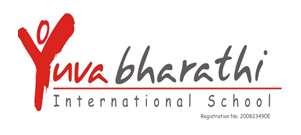         Winners of Intra School Spelling Bee Competition held on 19 November 2018Class : 5   Section : AClass : 5    Section : BClass : 5    Section : CClass : 5    Section : DS No.                          Name of the students -Team A     Position    1Naveenkumar LatikaFirst    2Kaliyaperumal Panchapakesan NithyasriFirst    3Matthew Cornelius ManikandanFirst    4Arun Ceron BrolingFirst    5Arun Kumar Vikash KumarFirstS No.                          Name of the students -Team EPosition   1Sheik HishamSecond   2Dhanush DevakumarSecond   3Mithun Pranav ParanidharanSecond   4Saadhanaa RamkumarSecond   5Venkatesan Vashista NarayananSecondS NoName of the students -Team D     1Venkatesh NakshatraThird     2Senthilkumar TanushriThird     3Saanvi MohanThird     4Saravana Kumar MirunaliniThird     5B DivyeshThirdS No.Name of the students -Team D      1Dias TrinityFirst      2Ballagan LovyaFirst      3Gummalam Mahathi KarthikFirst      4Gupta ManasviFirst      5Pillai AadityaFirstS No.Name of the students -Team B      1Senthilnaathan RajaSecond      2Agarwal OjasSecond      3Yadav ArnavSecond      4Vinay RavinaSecond      5Amrith Koottala AnilSecondS No.Name of the students -Team A    1Kizhakke Chittadath ThejasThird    2Nagar Riddhi KiritThird    3Sathish Kumar Pragathi ShreeThird    4Patil Tejaswi KuldeepThird    5Pani TamrashiThirdS No.Name of the students -Team D	Position1Katreddy Naga saahithi       First2Neeruvai Devarajulu Hari Charan       First3Priyamvada Vivek       First4Suresh Kumar Renju Anna Maria       FirstName of the students -Team C1Krishna Karthik KalvaSecond2Nimbalkar Parth RajuSecond3Shanmugam Venkata Ragavan RakshithaSecond4Hegde Spoorthi ShripadSecondName of the students -Team A      1Darsana ArunThird      2Sanjana Vishal KokateThird      3Shreesha KrishnaThird      4Ananya ShivaprasadThirdS No.                          Name of the students -Team A     Position1Ganta Sri AnwitaFirst2Dhandamudi ThanushriFirst3Tathagata RoyFirst4Patil Aayush NileshFirst5Reejish NavneethFirstName of the students -Team B1Dagur Sanvi SinghSecond2Velamala Suhas AnirudhSecond3Peddireddy TejomayeSecond4Thakkar Arushi HirenkumarSecond5Maraka AnjanaSecondName of the students -Team C1Jayani Kalpeshkumar VasoyaThird2Angara avyakta Pragnya NidhiThird3Nerkar Swaraj DineshThird4Kanak Ramnani	   Third5Selvaraj Jane MathewThird